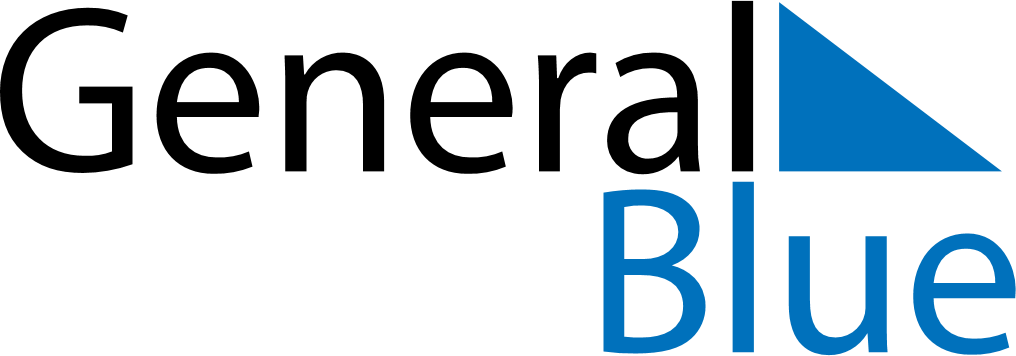 October 2024October 2024October 2024October 2024October 2024October 2024Jablonne v Podjestedi, Liberecky kraj, CzechiaJablonne v Podjestedi, Liberecky kraj, CzechiaJablonne v Podjestedi, Liberecky kraj, CzechiaJablonne v Podjestedi, Liberecky kraj, CzechiaJablonne v Podjestedi, Liberecky kraj, CzechiaJablonne v Podjestedi, Liberecky kraj, CzechiaSunday Monday Tuesday Wednesday Thursday Friday Saturday 1 2 3 4 5 Sunrise: 7:01 AM Sunset: 6:39 PM Daylight: 11 hours and 38 minutes. Sunrise: 7:03 AM Sunset: 6:37 PM Daylight: 11 hours and 34 minutes. Sunrise: 7:04 AM Sunset: 6:35 PM Daylight: 11 hours and 30 minutes. Sunrise: 7:06 AM Sunset: 6:33 PM Daylight: 11 hours and 26 minutes. Sunrise: 7:07 AM Sunset: 6:30 PM Daylight: 11 hours and 22 minutes. 6 7 8 9 10 11 12 Sunrise: 7:09 AM Sunset: 6:28 PM Daylight: 11 hours and 19 minutes. Sunrise: 7:11 AM Sunset: 6:26 PM Daylight: 11 hours and 15 minutes. Sunrise: 7:12 AM Sunset: 6:24 PM Daylight: 11 hours and 11 minutes. Sunrise: 7:14 AM Sunset: 6:22 PM Daylight: 11 hours and 7 minutes. Sunrise: 7:15 AM Sunset: 6:19 PM Daylight: 11 hours and 4 minutes. Sunrise: 7:17 AM Sunset: 6:17 PM Daylight: 11 hours and 0 minutes. Sunrise: 7:19 AM Sunset: 6:15 PM Daylight: 10 hours and 56 minutes. 13 14 15 16 17 18 19 Sunrise: 7:20 AM Sunset: 6:13 PM Daylight: 10 hours and 52 minutes. Sunrise: 7:22 AM Sunset: 6:11 PM Daylight: 10 hours and 48 minutes. Sunrise: 7:24 AM Sunset: 6:09 PM Daylight: 10 hours and 45 minutes. Sunrise: 7:25 AM Sunset: 6:07 PM Daylight: 10 hours and 41 minutes. Sunrise: 7:27 AM Sunset: 6:05 PM Daylight: 10 hours and 37 minutes. Sunrise: 7:29 AM Sunset: 6:03 PM Daylight: 10 hours and 34 minutes. Sunrise: 7:30 AM Sunset: 6:01 PM Daylight: 10 hours and 30 minutes. 20 21 22 23 24 25 26 Sunrise: 7:32 AM Sunset: 5:59 PM Daylight: 10 hours and 26 minutes. Sunrise: 7:34 AM Sunset: 5:57 PM Daylight: 10 hours and 22 minutes. Sunrise: 7:35 AM Sunset: 5:55 PM Daylight: 10 hours and 19 minutes. Sunrise: 7:37 AM Sunset: 5:53 PM Daylight: 10 hours and 15 minutes. Sunrise: 7:39 AM Sunset: 5:51 PM Daylight: 10 hours and 12 minutes. Sunrise: 7:40 AM Sunset: 5:49 PM Daylight: 10 hours and 8 minutes. Sunrise: 7:42 AM Sunset: 5:47 PM Daylight: 10 hours and 4 minutes. 27 28 29 30 31 Sunrise: 6:44 AM Sunset: 4:45 PM Daylight: 10 hours and 1 minute. Sunrise: 6:45 AM Sunset: 4:43 PM Daylight: 9 hours and 57 minutes. Sunrise: 6:47 AM Sunset: 4:41 PM Daylight: 9 hours and 54 minutes. Sunrise: 6:49 AM Sunset: 4:39 PM Daylight: 9 hours and 50 minutes. Sunrise: 6:51 AM Sunset: 4:38 PM Daylight: 9 hours and 47 minutes. 